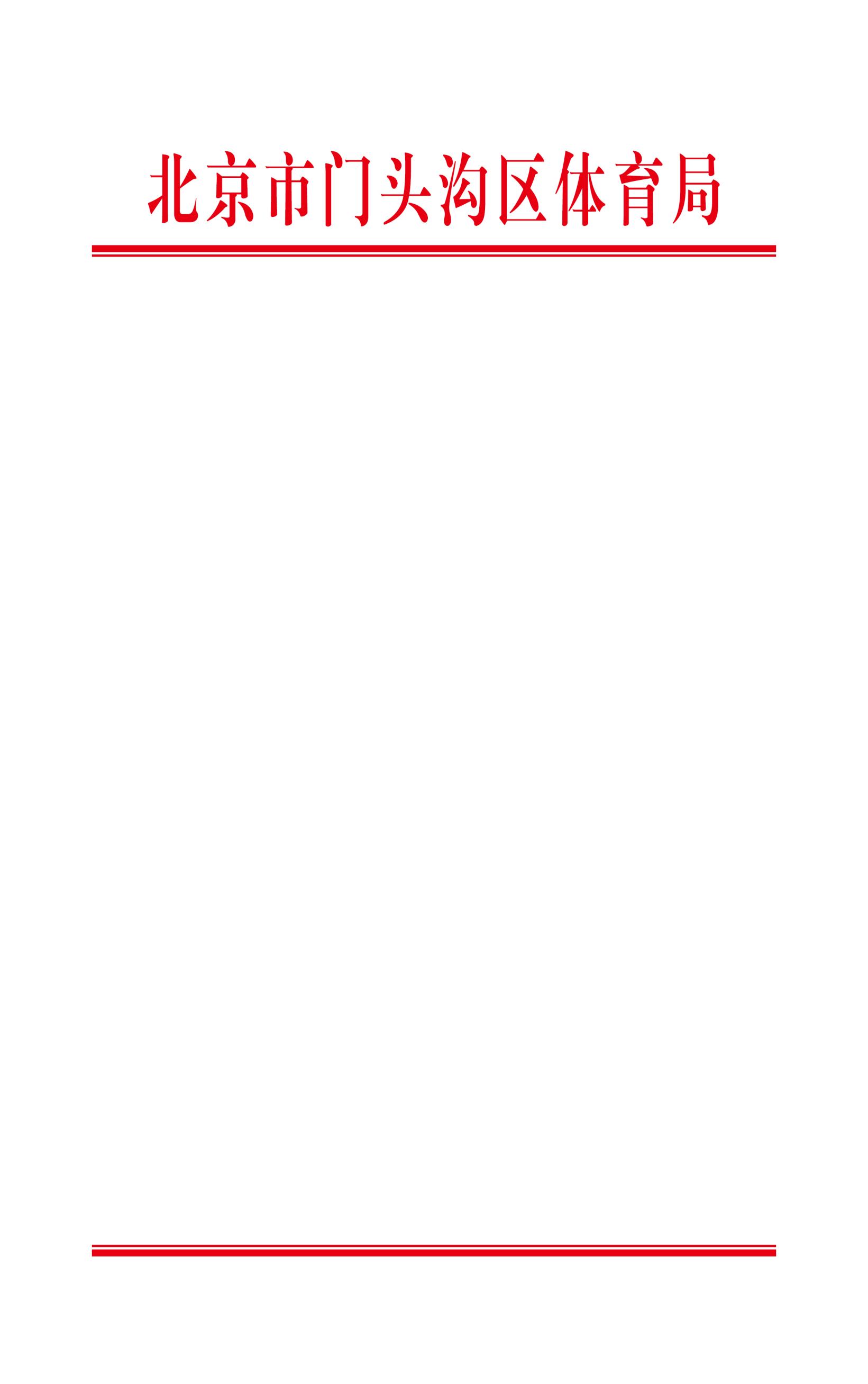 门头沟区体育局关于吴涵溪等14人获得航模项目二、三级裁判员资格的通知  2023年12月27日，我局委托北京市航模运动协会举办了航模项目裁判员晋级培训及考核。为建立、完善和规范我区航模项目裁判员队伍，促进我区航模运动发展，为航模赛事做好人才储备工作，根据《关于举办2023年门头沟区航模项目裁判员培训班的通知》规定,经过考核工作小组审核，董德武等4人成绩符合航模项目二级裁判员资格、苑芳华等19人成绩符合航模项目三级裁判员资格。现批准以上人员为航模二、三级裁判员，具体名单如下：符合二级裁判员资格名单陈  明(女)、董德武、王  磊、马  杰符合三级裁判员资格名单苑芳华(女)、宋雨晨(女)、乔士红(女)、朱旭玲(女)、李  蕾(女)、赵  倩(女)、孙  妍(女)、陶  欣、陶玥泽、包锦泽、钱强宇、邓海红、王德丰、侯  玺、董  燚、王  雷、王洪波、蒋冬厚、武思程